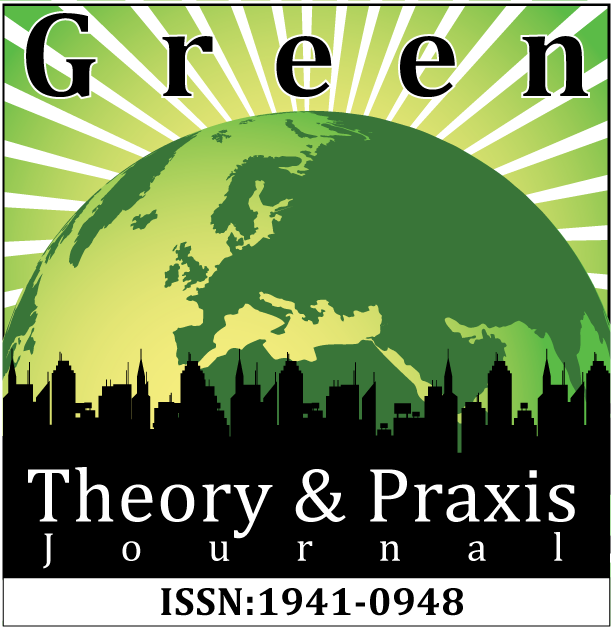 Green Theory & Praxis Journal: AUTHOR’S CONTRACT_____________________________________________________________________________ AGREEMENT between Author and Green Theory & Praxis (NOTE: If the piece is co-authored each author must fill out separate Agreement.) Title of work submitted 
Author(s):  Name: 	Phone:  Fax: Address:  E-Mail: Type of work submitted to GTP:  article/essay  book/ film/ other media review  	 	 	  interview/dialogue  event review  commentary  notes  curriculum other (please state) Name of all authors in the order in which they appear in the work submitted: Terms of the Agreement Application: The terms of this Agreement shall apply to all works of authorship or invention, whether photographic, literary, artistic or otherwise (the “Work Submitted”), prepared by you (the “Author”) for submission to us (Green Theory & Praxis Journal (GTP)).  Copyrights: By entering into this agreement, you warrant that this submitted work: Is an original work; that the work has been submitted only to this journal and that it has not been submitted or published elsewhere;  That you have obtained permission from the copyright holder to reproduce in the work submitted (in all media including print and electronic form) material not owned by you; that it will in no way infringe upon any copyright or proprietary rights of others; That the work submitted does not contain any unlawful, or libelous statements, and that it will not be in violation of any right of privacy; The Author also agrees to hold Green Theory & Praxis Journal (GTP) and its officers, directors, agents, employees, staff, and volunteers harmless from any and all liability, expenses or damages arising out of the contents of the Author's work, or the publication of any unlawful matter contained therein, excepting, however, any matter added upon the request of Green Theory & Praxis Journal (GTP).You warrant that in the case of a co-authored submission, you have obtained authorization to enter into this Agreement on their behalf, and that the co-authors have read and agreed the terms of this Agreement. The Author's signature (written or displayed in electronic form) on this agreement will constitute an exclusive grant to the publisher of a complete release of all publishing and proprietary rights regarding the Author’s Submitted Work in book form and in non-book format; in all languages throughout the world, and for the original and all subsequent editions and printings of the book.  Re-publication of the Author's work submitted may be assessed for a reasonable fee concerning the administration and facilitation to other presses. Such fee shall be determined at the discretion of the Green Theory & Praxis Journal (GTP). Royalties: the Author agrees and acknowledges that no royalty, payment, or other compensation will be provided by Green Theory & Praxis Journal (GTP) in exchange for or resulting from the publication of the Submitted Work. Please note: You have the right to re-use the work submitted, as long as you do not sell or reproduce any part of it for publication or commercial purposes. You may freely share print or electronic copies of your work submitted in personal compilations; with colleagues, or for educational or research purposes (including course packs). _________________________________________________________________________________________ Terms agreed to and accepted: Print name:  	Date: 

Electronic Signature (on behalf of all co-authors (if any))—Please type your First and Last Name  I understand that checking this box constitutes a legal signature confirming that I acknowledge and agree to the above Terms of the Agreement.	 ___________________________________________________________________________________________ 	 Please return the completed and signed form by email to:Dr. Erik Juergensmeyer 
Juergensmeyer_e@fortlewis.edu * GTP Contract updated August 2016. 	 	 